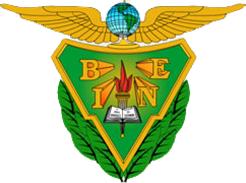 	EMPATÍAEMPATÍAImportancia o relevancia históricaCausas y ConsecuenciasCambio y permanenciaPrimera parte: Obtención de InformaciónFecha: 12 enero 2015Nombre(s): Sandra Portillo Morales							Tema: LA INSTITUCIONALIZACIÓN DEL MAGISTERIO1. ¿Cuál es el título del documento?“EL MAGISTERIO”2. Anota la fecha del documento:FUNDACIÓN MAGISTERIAL4. Lugar en donde se produjo el documento:MÉXICO, DISTRITO FEDERAL5. ¿Cuál es el nombre del autor del documento?BELINDA ARTEAGA GALINDO6. ¿En qué idioma está escrito el documento?CASTELLANO, ESPAÑOL.7. ¿De qué trata el texto?La fundación del Magisterio a base del sufrimiento que sufrieron los maestros después de la Segunda Guerra Mundial.Segunda parte: ComparandoTercera Parte: conclusionesPara concluir responde la siguiente pregunta: ¿Hasta qué punto hay continuidad y en qué medida hubo cambios entre el # 1 y # 2?Hay continuidad al considerar el mismos aspecto, en este caso el Magisterio que con el tiempo ha perdido fuerza y valor dadas las codicias del gobierno y encargados, así tenemos una gran características de una continuidad de apoyo a docentes que se dio con el paso del tiempo y ahora un cambio puesto que lo que se creía importante ya no lo es.Datos sobre la fuente: A gritos y sombrerazos –Historia de los debates sobre la Educación sexual en México 1906 a 1946-. (Vol. 1)Fuente primaria:  Libro Fecha y lugar en que se produjo la fuente: Febrero de 2002 por la Universidad Pedagógica Nacional, México D.F. Autor/ autores: Belinda ArteagaDestinatarios: Publico en GeneralIntención o propósito por el que fue elaborada: Para dar a conocer los sucesos que se dieron en el país al implementarse la Educación sexual en las escuelas, en las épocas de su implementación o de mayor auge ante la población debido a las opiniones de la gente.Datos sobre la fuente: A gritos y sombrerazos –Historia de los debates sobre la Educación sexual en México 1906 a 1946-. (Vol. 1)Fuente primaria:  Libro Fecha y lugar en que se produjo la fuente: Febrero de 2002 por la Universidad Pedagógica Nacional, México D.F. Autor/ autores: Belinda ArteagaDestinatarios: Publico en GeneralIntención o propósito por el que fue elaborada: Para dar a conocer los sucesos que se dieron en el país al implementarse la Educación sexual en las escuelas, en las épocas de su implementación o de mayor auge ante la población debido a las opiniones de la gente.Contenido: Es un esfuerzo historiográfico, que nos muestra la evolución, conflictos, debates, creencias, de las personas en las épocas de 1906-1946 cuando se desea implementar la Educación sexual en el país, a través de un análisis y comparación de lo sucedido hace años, para ver la discriminación de género y su cambio radical al de hoy en día.Contenido: Es un esfuerzo historiográfico, que nos muestra la evolución, conflictos, debates, creencias, de las personas en las épocas de 1906-1946 cuando se desea implementar la Educación sexual en el país, a través de un análisis y comparación de lo sucedido hace años, para ver la discriminación de género y su cambio radical al de hoy en día.Describa la posición que ocupaban en la sociedad de la época las personas o grupos que se mencionan en la fuente“Instituciones, mujeres, campesinos, padres y madres de familia, científicos, nuestra clase política y sus burocracias, maestros y maestras, todos (as), están ahí para mostrarse y demostrar, para ser escuchados (as), sin escuchar a nadie, para imponerse.”Mencione si en la actualidad hay personas o grupos que ocupen posiciones similares En la actualidad ocupa, algunos, las mismas ocupaciones pero se ha diversificado más la sociedad ya que existen todo tipo de trabajos desde los menos afortunados hasta los más sobresalientes, al igual que el tipo de personas, como siempre existirán las honestas y deshonestas, haciendo una variedad múltiple en la sociedad. Acciones: ¿Qué hicieron las personas o grupos que participaron en los eventos y/o procesos que se enuncian en la fuente?“A lo largo del texto conoceremos las respuestas que dieron diversos actores políticos al problema de la educación sexual. Sus debates encontrados, sus asomos de violencia, las cargas de humor involuntario nos mostraron a la sociedad mexicana de la primera mitad del siglo XX, en sus rasgos más íntimos y también ingenuamente puesto al descubierto.”Motivaciones: ¿Cuáles fueron los argumentos, intereses, ideales  y/o concepciones que llevaron a estos grupos o personas a actuar como lo hicieron?“La mentalidad conservadora se encuentra inevitablemente vinculada, al pasado más que al presenta y se ha opuesto, a veces violentamente y otras implementando los argumentos de la seducción, a cualquier debate, pensamiento o experiencia, que suponga ruptura subversión de lo establecido. Ello explica su cercanía con el capitalismo y sus múltiples probadas formas de reproducción. También su defensa del patriarcado.” Comparando con las condiciones actuales, ¿Qué circunstancias relevantes fueron diferentes para ellos en el pasado? (Algunos ejemplos podrían incluir tecnología, multimedia, economía, religión, familia, vida, comunicación, recreación, etc.)Esto cambiaria totalmente ya que en la actualidad no se tiene un tipo de creencia “cerrado” por así llamarlo, puesto que gracias a la Globalización (tecnología, multimedia, economía, religión, familia, vida, comunicación, costumbres, tradiciones, creencias, y de más) son un golpe para la sociedad, ya que con ello nos lleva al cambio en general, desde una persona hasta todo un país, una implementación de Educación sexual como la que se dio durante 1906-1946 creo que hubiera pasado desapercibidas dadas las variedades de estilo de vida en las personas. Comparando con las condiciones actuales, ¿Qué circunstancias relevantes fueron diferentes para ellos en el pasado? (Algunos ejemplos podrían incluir tecnología, multimedia, economía, religión, familia, vida, comunicación, recreación, etc.)Esto cambiaria totalmente ya que en la actualidad no se tiene un tipo de creencia “cerrado” por así llamarlo, puesto que gracias a la Globalización (tecnología, multimedia, economía, religión, familia, vida, comunicación, costumbres, tradiciones, creencias, y de más) son un golpe para la sociedad, ya que con ello nos lleva al cambio en general, desde una persona hasta todo un país, una implementación de Educación sexual como la que se dio durante 1906-1946 creo que hubiera pasado desapercibidas dadas las variedades de estilo de vida en las personas. ¿Cuáles son los factores que influyeron en su forma de pensar o actuar?Sus creencias desde la visión del hombre y la mujer con las siguientes características:“Cualidades del Hombre: Actividad, Audacia, Autarquía, Autoridad, Valor, Firmeza, Fuerza, Justicia, Perseverancia, Razón, Ciencia, Voluntad.Cualidades de la Mujer: Receptibilidad, Pudor, Sumisión, Oración, Resignación, Docilidad, Gracia, Indulgencia, Paciencia, Sentimiento, Fe, Corazón.”Características que eran muy arraigadas de la sociedad, por ello creían que la implementación de educación sexual y darle más valor a la mujer era un acto de rebeldía ante lo que ellos pensaban.  ¿Cuáles son los factores que influyeron en su forma de pensar o actuar?Sus creencias desde la visión del hombre y la mujer con las siguientes características:“Cualidades del Hombre: Actividad, Audacia, Autarquía, Autoridad, Valor, Firmeza, Fuerza, Justicia, Perseverancia, Razón, Ciencia, Voluntad.Cualidades de la Mujer: Receptibilidad, Pudor, Sumisión, Oración, Resignación, Docilidad, Gracia, Indulgencia, Paciencia, Sentimiento, Fe, Corazón.”Características que eran muy arraigadas de la sociedad, por ello creían que la implementación de educación sexual y darle más valor a la mujer era un acto de rebeldía ante lo que ellos pensaban.  Datos sobre la fuente: Imágenes, voces y recuerdos -Una historia de la escuela Normal del Estado de Chihua- Fuente primaria: LibroFecha y lugar en que se produjo la fuente: Chihuahua, Chihuahua Edo de México, Enero de 2005Autor/ autores: Ma. Concepción Franco RosalesDestinatarios: Publico en GeneralIntención o propósito por el que fue elaborada: Se elaboro con la intención de dar a conocer cómo surge la Normal ya que fue una de las primeras y más antiguas normales en el país, que dieron inicio a la alfabetización, todo esto a través de lo que nos narra en relación con lo acontecido en la normal.Datos sobre la fuente: Imágenes, voces y recuerdos -Una historia de la escuela Normal del Estado de Chihua- Fuente primaria: LibroFecha y lugar en que se produjo la fuente: Chihuahua, Chihuahua Edo de México, Enero de 2005Autor/ autores: Ma. Concepción Franco RosalesDestinatarios: Publico en GeneralIntención o propósito por el que fue elaborada: Se elaboro con la intención de dar a conocer cómo surge la Normal ya que fue una de las primeras y más antiguas normales en el país, que dieron inicio a la alfabetización, todo esto a través de lo que nos narra en relación con lo acontecido en la normal.Contenido: Este libro nos relata la historia de la Normal de Chihuahua y con ella el surgimiento de las escuelas normales desde 1800 cuando se inicio con el modelo de Educación Lancasteriano propuesto por John Lancaster para el desarrollo de la educación después de que México fue conquistado por España y comenzó con ello la impartición de clases a los analfabetas, que primero tenían que aprender la supervivencia y religión, después comenzó la alfabetización, todo esto nos los muestra su estilo la autora de este libro.Contenido: Este libro nos relata la historia de la Normal de Chihuahua y con ella el surgimiento de las escuelas normales desde 1800 cuando se inicio con el modelo de Educación Lancasteriano propuesto por John Lancaster para el desarrollo de la educación después de que México fue conquistado por España y comenzó con ello la impartición de clases a los analfabetas, que primero tenían que aprender la supervivencia y religión, después comenzó la alfabetización, todo esto nos los muestra su estilo la autora de este libro.Describa la posición que ocupaban en la sociedad de la época las personas o grupos que se mencionan en la fuenteLa naciente escuela se estableció en el Instituto Científico y literario del Estado. No existió separación física ni organizativa entre la preparatoria y la normal. Los normalistas concurrían al igual que los preparatorianos a las mismas aulas para estudiar las asignaturas de cultura general y solo lo hacían separadamente para aquellos cursos propios de la profesión.Mencione si en la actualidad hay personas o grupos que ocupen posiciones similares Acciones: ¿Qué hicieron las personas o grupos que participaron en los eventos y/o procesos que se enuncian en la fuente?“En este sentido, fueron varios los intentos que en el siglo XIX se realizaron para crear una institución que formara a los profesores. Así, en 1824 empezó a funcionar en la ciudad de Chihuahua la Escuela Principal, atendida por el subdiácono Antonio Cipriano Irigoyen, quien "había acudido a México donde aprendió el método lancasteriano y la Escuela Principal pasó a llamarse Escuela. Lancasteriana, la cual constituía el modelo, incluso el propio Gobernador  José Antonio Arce la llamó Escuela Normal”.Motivaciones: ¿Cuáles fueron los argumentos, intereses, ideales  y/o concepciones que llevaron a estos grupos o personas a actuar como lo hicieron?“En esa época los maestros no contaban con un programa desarrollado; este se limitaba a enumerar las materias de enseñanza y correspondía a los profesores hacer la subdivisión de los programas.. Era la parte más difícil, pero muy importante para el éxito de la enseñanza”.Comparando con las condiciones actuales, ¿Qué circunstancias relevantes fueron diferentes para ellos en el pasado? (Algunos ejemplos podrían incluir tecnología, multimedia, economía, religión, familia, vida, comunicación, recreación, etc.)Comparando con las condiciones actuales, ¿Qué circunstancias relevantes fueron diferentes para ellos en el pasado? (Algunos ejemplos podrían incluir tecnología, multimedia, economía, religión, familia, vida, comunicación, recreación, etc.)¿Cuáles son los factores que influyeron en su forma de pensar o actuar?¿Cuáles son los factores que influyeron en su forma de pensar o actuar?Datos sobre la fuente: A gritos y Sombrerazos –Historia de los debates sobre la educación sexual en México 1906-1946-. (Vol. 2)Fuente primaria: Libro Fecha y lugar en que se produjo la fuente: Febrero de 2002 por la Universidad Pedagógica Nacional, México D.F. Autor/ autores: Belinda Arteaga	Destinatarios: Publico en GeneralIntención o propósito por el que fue elaborada:Para relatar hechos y aspectos importantes los cuales nos ayudaran a formar parte del gran rompecabezas que es la historia.Datos sobre la fuente: A gritos y Sombrerazos –Historia de los debates sobre la educación sexual en México 1906-1946-. (Vol. 2)Fuente primaria: Libro Fecha y lugar en que se produjo la fuente: Febrero de 2002 por la Universidad Pedagógica Nacional, México D.F. Autor/ autores: Belinda Arteaga	Destinatarios: Publico en GeneralIntención o propósito por el que fue elaborada:Para relatar hechos y aspectos importantes los cuales nos ayudaran a formar parte del gran rompecabezas que es la historia.Datos sobre la fuente: A gritos y Sombrerazos –Historia de los debates sobre la educación sexual en México 1906-1946-. (Vol. 2)Fuente primaria: Libro Fecha y lugar en que se produjo la fuente: Febrero de 2002 por la Universidad Pedagógica Nacional, México D.F. Autor/ autores: Belinda Arteaga	Destinatarios: Publico en GeneralIntención o propósito por el que fue elaborada:Para relatar hechos y aspectos importantes los cuales nos ayudaran a formar parte del gran rompecabezas que es la historia.Contenido: Relatar la información desconocida de lo que es y fue la implementación de la Educación sexual, como sucedió y cuales fueron algunas de sus causas, además de que esta dados sus conflictos paso a formar parte de los suceso de la revolución Mexicana, aunque su periodo de adaptación de planes de estudio en las escuelas duro más que el acontecimiento de la Revolución.Contenido: Relatar la información desconocida de lo que es y fue la implementación de la Educación sexual, como sucedió y cuales fueron algunas de sus causas, además de que esta dados sus conflictos paso a formar parte de los suceso de la revolución Mexicana, aunque su periodo de adaptación de planes de estudio en las escuelas duro más que el acontecimiento de la Revolución.Contenido: Relatar la información desconocida de lo que es y fue la implementación de la Educación sexual, como sucedió y cuales fueron algunas de sus causas, además de que esta dados sus conflictos paso a formar parte de los suceso de la revolución Mexicana, aunque su periodo de adaptación de planes de estudio en las escuelas duro más que el acontecimiento de la Revolución.El evento, persona y/o proceso fue importante en algún punto de la historia dentro de la memoria colectiva de un grupo o grupos y que permite revelar pasajes que de otra manera permanecerían ignorados. SíNo“A lo largo del Cardenismo el signo de la ambivalencia marco la relación con las mujeres. Convocadas desde el inicio del régimen para constituirse en pioneras de la lucha social y promotoras de los cambios profundos que el socialismo mexicano prometía, las mujeres fueron inicialmente destinatarias de discursos, proyectos y proclamas oficiales”. El evento, persona y/o proceso fue importante en algún punto de la historia dentro de la memoria colectiva de un grupo o grupos y que permite revelar pasajes que de otra manera permanecerían ignorados. SíNo“A lo largo del Cardenismo el signo de la ambivalencia marco la relación con las mujeres. Convocadas desde el inicio del régimen para constituirse en pioneras de la lucha social y promotoras de los cambios profundos que el socialismo mexicano prometía, las mujeres fueron inicialmente destinatarias de discursos, proyectos y proclamas oficiales”. El evento, persona y/o proceso fue importante en algún punto de la historia dentro de la memoria colectiva de un grupo o grupos y que permite revelar pasajes que de otra manera permanecerían ignorados. SíNo“A lo largo del Cardenismo el signo de la ambivalencia marco la relación con las mujeres. Convocadas desde el inicio del régimen para constituirse en pioneras de la lucha social y promotoras de los cambios profundos que el socialismo mexicano prometía, las mujeres fueron inicialmente destinatarias de discursos, proyectos y proclamas oficiales”. Describa el impacto del evento, persona y/o proceso en la vida cotidiana, la historia local y regional o grupos como mujeres, indígenas, marginados, etcétera“Las madres de familia que recorrieron las calles en protesta contra la educación sexual, escribieron a Bassols y al presidente de la Republica, imprimieron sus huellas en manifiestos condenatorios de la actitud oficial, arremetieron garrotazos a maestras supuestamente ejecutoras de la supuesta infamia contra la pureza de sus hijos e hijas, creyeron que salvando a la niñez salvarían a la patria, representaban “el gran miedo” presente en todo el movimiento de resistencia al cambio.”Describa el impacto del evento, persona y/o proceso en la vida cotidiana, la historia local y regional o grupos como mujeres, indígenas, marginados, etcétera“Las madres de familia que recorrieron las calles en protesta contra la educación sexual, escribieron a Bassols y al presidente de la Republica, imprimieron sus huellas en manifiestos condenatorios de la actitud oficial, arremetieron garrotazos a maestras supuestamente ejecutoras de la supuesta infamia contra la pureza de sus hijos e hijas, creyeron que salvando a la niñez salvarían a la patria, representaban “el gran miedo” presente en todo el movimiento de resistencia al cambio.”Describa el impacto del evento, persona y/o proceso en la vida cotidiana, la historia local y regional o grupos como mujeres, indígenas, marginados, etcétera“Las madres de familia que recorrieron las calles en protesta contra la educación sexual, escribieron a Bassols y al presidente de la Republica, imprimieron sus huellas en manifiestos condenatorios de la actitud oficial, arremetieron garrotazos a maestras supuestamente ejecutoras de la supuesta infamia contra la pureza de sus hijos e hijas, creyeron que salvando a la niñez salvarían a la patria, representaban “el gran miedo” presente en todo el movimiento de resistencia al cambio.”Criterio de importancia o relevancia:  ¿Por qué esta fuente tiene importancia histórica?SíNo“La Coeducación desato en los tiempos de Cárdenas, tanta polémica como en el de Bassols la educación sexual pero los componentes de una y otra no son en absoluto muy asimilables. A pesar de las opiniones encontradas que suscitó, la coeducación se sostuvo y corroboro que jóvenes y niños (as) podían construir y desarrollar proyectos colectivos, sin que el género condicionara tareas o responsabilidades”.  Criterio de profundidad: El evento al que se refiere la fuente transformó la vida de las personas de la épocaSíNo“Muchas las tensiones y los conflictos que entonces se desataron tienen que ver con argumentos que, como los acotamientos conservadores respecto de lo público y lo privado, explican y legitiman las desigualdades y las jerarquías sociales y de género”.Criterio cuantitativo: ¿Cuánta gente fue afectada en sus vidas?SíNo“La relación de los (as) profesores (as) asesinados (as), victimas de lo que hoy se conoce como la “segunda cristiada” es amplia y cubre principalmente los años de 1935 a 1937, mismo en que se intensifico en el reparto agrario y la acción de los educadores en torno a la educación de los campesinos y la enseñanza de la ley y la campaña de alfabetización, todas dirigidas a los adultos”Criterio de durabilidad: ¿Cuánto tiempo duraron  los cambios?SíNoNo tuvo una etapa bien definida dado que cada etapa da inicio a la otra pero aquí se muestra un hecho importante: “En 1940 marco una nueva etapa en el desarrollo histórico de México”¿De qué proceso histórico forma parte este evento o persona?Paso a formar parte de los sucesos Revolucionarios en la época de 1906-1946, el cual tenía un objetivo pero tuvo que luchar contra la mente conservadora de las personas, por lo que fue un acontecimiento difícil pero no imposible para los que siguieron la implementación sexual en el país.¿De qué proceso histórico forma parte este evento o persona?Paso a formar parte de los sucesos Revolucionarios en la época de 1906-1946, el cual tenía un objetivo pero tuvo que luchar contra la mente conservadora de las personas, por lo que fue un acontecimiento difícil pero no imposible para los que siguieron la implementación sexual en el país.¿De qué proceso histórico forma parte este evento o persona?Paso a formar parte de los sucesos Revolucionarios en la época de 1906-1946, el cual tenía un objetivo pero tuvo que luchar contra la mente conservadora de las personas, por lo que fue un acontecimiento difícil pero no imposible para los que siguieron la implementación sexual en el país.¿Ha cambiado la importancia histórica de este acontecimiento o persona?Si ahora el tema de la discriminación de género, la validez de la mujer, la implementación de la educación sexual ya no son temas importantes en cuanto a las creencias puesto que están ligados a la educación común de hoy en día, es básico que los adolescentes conozcan temas sobre sexualidad y se mantengan informados sobre todo prevenidos en estas cuestiones.¿Ha cambiado la importancia histórica de este acontecimiento o persona?Si ahora el tema de la discriminación de género, la validez de la mujer, la implementación de la educación sexual ya no son temas importantes en cuanto a las creencias puesto que están ligados a la educación común de hoy en día, es básico que los adolescentes conozcan temas sobre sexualidad y se mantengan informados sobre todo prevenidos en estas cuestiones.¿Ha cambiado la importancia histórica de este acontecimiento o persona?Si ahora el tema de la discriminación de género, la validez de la mujer, la implementación de la educación sexual ya no son temas importantes en cuanto a las creencias puesto que están ligados a la educación común de hoy en día, es básico que los adolescentes conozcan temas sobre sexualidad y se mantengan informados sobre todo prevenidos en estas cuestiones.Datos sobre la fuente: Las ideas de los niños sobre la historiaFuente primaria: Fragmento de LibroFecha y lugar en que se produjo la fuente: Autor/ autores: Peter Lee Alaryc Deckirson y Rossalin AshbyDestinatarios: Personas en GeneralIntención o propósito por el que fue elaborada: Como lo dice el titulo, hablar un poco acerca de lo que piensan los niños acerca de Historia o la pequeña noción que tienen ellos. Ya que muchas veces fantasean debido a su edad y no tienen una clara idea de lo que buscan.Contenido:Explicación del desarrollo de ideas de los niños sobre historia, en base a teorías de explicación y conocimientos filosóficos griegos con los que razonaban los niños.Identificación del evento y/o proceso al que se refiere la fuente:Los problemas de investigar las ideas de los niños en el ámbito de la historia: el estudio de las ideas de los niños en el terreno de la historia conllevan problemas específicos, los cuales se agravan si tal indagación se relaciona con conceptos estructurales de segundo orden.Eventos y/o procesos que anteceden a los que se mencionan en la fuente:Proyecto CHATA, el objetivo principal de este fue lograr el funcionamiento de los conceptos de evidencia y explicación, es especial evidencia, versiones, causas, comprensión racional y adecuación explicativa, lo cual abriría la posibilidad de crear modelos de progresión para conceptos abarcativos más amplios. En otra fase el proyecto se llevo a cabo un trabajo longitudinal, el cual se baso en un estudio de casos, que procuro echar luz sobre los caminos que siguen los niños en la progresión en el aprendizaje de Historia.Eventos y/o procesos posteriores a los que se mencionan en la fuente:El desarrollo de las ideas de los niños sobre la explicación. Cada una de las baterías de prueba incluyo una cantidad de tareas diseñadas para estimular las ideas que los niños tienen sobre la explicación histórica. Las tareas estaban planteadas de dos maneras, una exigía que los niños utilizaran la información, para explicar el motivo por el que ocurría algo, haciendo referencia a condiciones anteriores. Las de otras requerían de  explicación a una acción  o práctica social.Ubique en el organizador gráfico el papel que ocupa el evento y/o proceso que se refiere en la fuente, los que le preceden y los posteriores. Recuerde que puede mencionar personas, grupos sociales y/o sucesosLa estructura causal: contexto de la vida cotidiana., en la que la pregunta pretende ayudarte a realizar la tarea “de una cierta página”, pero como responder a la pregunta, para elaborar tu respuesta se ha sugerido dibujar un cuadro y escribir en el tu problema y unirlo con una flecha a otra que pueda explicarte las consecuencias o también unir líneas punteadas a  tu caja problema para ver unas posibles consecuencias, todo esto en forma de posibles consecuencias. Característica#1.#2.Orientación del proyecto Nacional con intenciones de mejore para los docentes.Después de la primera Guerra Mundial, disputa entre Cárdenas y Ávila Camacho, que a pesar de sus desacuerdos en la sociedad, seguían teniendo una meta en común frente a la educación, pero uno de manera conservadora y el otro de manera liberal, aunque no hubo tales revueltas después de la segunda Guerra Mundial ellos continuaron implementando la educación y apoyaron a la creación del Magisterio respecto a el mal trat que estaban llevando los docentesEn la actualidad el trabajo de ser docente es llamado de mil formas que no tienen nada que ver con el respeto, e inclusive esta Institución que surgió ya no tienen la misma validez y poder que los antiguos presidentes le habían otorgado.